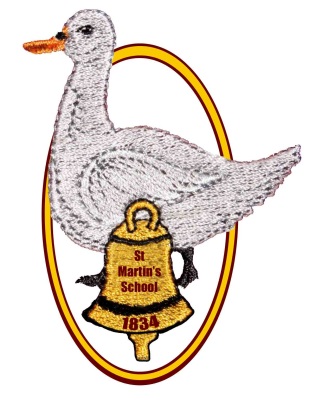 St Martin’s CE Primary School2017 Year 1 Phonics Screening Check Results: Headline figures The phonics screening check is designed to confirm whether pupils have learnt phonic decoding to an appropriate standard. It will identify pupils who need extra help to improve their decoding skills.The check consists of 20 real words and 20 pseudo-words that a pupil reads aloud to the teacher. The expected standard is to read 32 out of a possible 40 words.85% of pupils at St Martin’s Primary School attained the expected standard in the Phonics Screening check.81.3% of pupils in Hampshire attained the expected standard in the Phonics Screening check.80.6% of pupils nationally attained the expected standard in the Phonics Screening check.